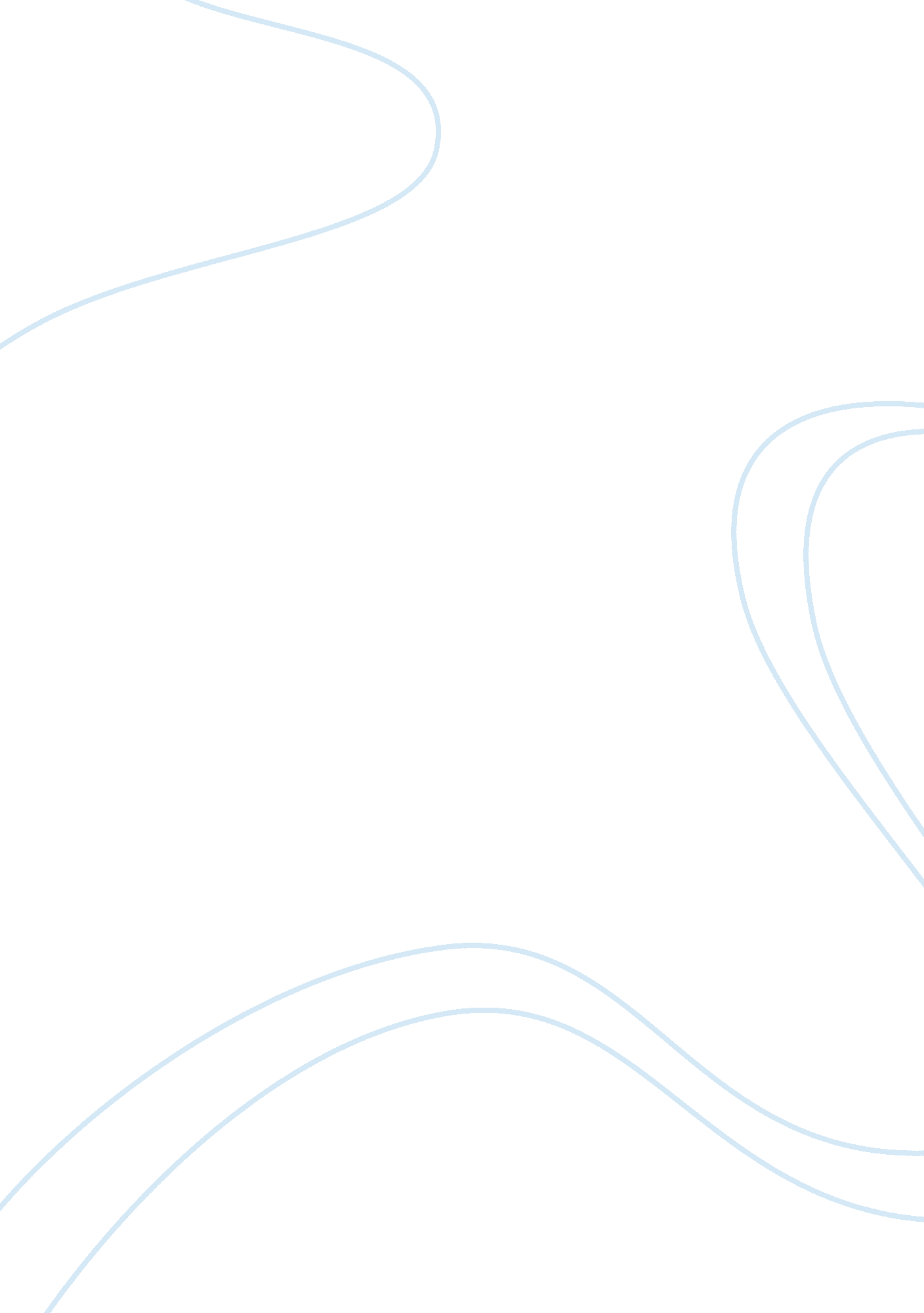 Frankenstein role playLiterature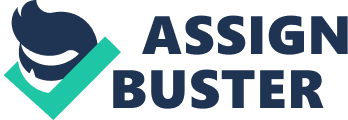 Dear Victor, I know you have always had a lot of passion in for science. This has been quite evident with the constant research of chemicals and scientific journals that I have always seen you study. I am in full support of your scientific studies and I hope that you will become one of the renowned scientists. However, it was just by coincidence that I came across one of your journals regarding your creation. I know that nobody understands what your intention is but, I am afraid that this creation you are willing to undertake may have some serious effect in the future. I know you are driven by the desire to succeed and be famous but this creation may not be the right move. The creation of this monster may prevent you from a normal life and may affect the lives of your family members. I have great concerns about this creation and I would kindly request you to not to go ahead with the creation. I have seen that this creation will be enormous and would have the mind of small child. It will have a gentle nature but, due to its physical defects people will fear and it may be rejected. Even you will have no control over it as it will it will also want to dependent. You should consider the ramification that can be brought with the creation of this monster. If you go ahead with the creation you will be forced to make other creation similar to it and this may have profound effect on the human race. The monster will want to have the control over everything and you may not be able to stop it. You should give serious consideration before you undertake this creation as you will be playing the role of God. If you create another creature that has the traits of a human using chemical will mean that you are defying nature and this may have a negative impact on your life and your family. From the journal, I have seen that the creation is an assemble of old body parts and chemicals that seem to be animated by an unexplained spark. On the event that you go through with the creation, you will have to control it and this task may be quite cumbersome. This creation may start to have human characteristics that will have demands and, you may not be able to give it. You will have to be a companion to this creation and teach it everything. This task may be overwhelming and you will be forced to abandon it. In my own perception, this creation may seek revenge once it realizes that you will abandon it. Like any other person, this monster will need a companion and if you are not able to meets it demands it will seek revenge. If you create for it a partner that will not meets it requirement, the monster will not be happy and this will lead to conflicts between you and the monster. This creation will give you a lot of headache trying to control it. You will be forced to flee from it and it will not accept it as you will have to fulfill all its needs. Once it realizes that you cannot be able to heed to its demands it will seek for revenge by killing your family members and those that you love. That is I do not want you to go ahead with this creation as it will stress you and will eventually lead to your death. This is something I would not like to witness. I want as to continue to with our relationship that will lead our marriage. If you go ahead with creation, the monster may prevent us from getting married as it will constantly seek you attention and you may not be able give it all the needs. I know that this creation may seem to be your breakthrough in the scientific world but you should consider the effects of this creation as it is likely to cause more harm than good to your career and to your family. Therefore, I kindly request you not to go ahead with this creation as it is not a good idea. I know I have no permission or the right to stop from pursuing you dream but after careful analysis of this creation, I believe that this creation will have serious ramifications as you will playing the role of God and it is unethically wrong. Kindly consider my plea. Yours faithfully, Elizabeth. Work cited Shelley, Mary W. Frankenstein. Sydney, NSW: Read How You Want/Accessible, 2010. Print. 